Allegato 2 INFORMAZIONI PER LA COMPILAZIONE DELLA PROPOSTA COSTITUITA DAL PIANO DEGLI STUDI (BANDO) E CURRICULA DEI DOCENTI E DEL TUTOR. NOTA: Il piano degli studi deve essere redatto in lingua italiana e in lingua straniera qualora il Prodotto Formativo sia erogato in lingua straniera. Per i Prodotti Formativi già attivi al momento dell’approvazione del presente Regolamento rimane valida la scelta precedentemente compiuta.Legenda funzionale:CFU e Didattica: 1 CFU equivale a 25 ore di studio suddivise in 17 ore di studio individuale e 8 ore di lezioni in presenza. Le 8 ore in presenza equivalgono a 6 video lezioni registrate di 30 minuti di didattica erogata e 1 ora di didattica interattiva.Esempi di numero di lezioni da registrare previste nel modello didattico UnitelmaSapienza:Per 30 CFU dove l’elaborato finale è pari a 11 CFU, per i 19 CFU per 6 lezioni equivalgono a 114 lezioni di 30 minuti più e-tivity;Per 60 CFU dove l’elaborato finale è pari a 10 CFU, i 50 CFU per 6 lezioni equivalgono a 300 lezioni di 30 minuti più e-tivity; se l’elaborato finale è pari a 15 CFU i 45 CFU per 6 lezioni equivalgono a 270 lezioni di 30 minuti più e-tivity.Al link:https://www.unitelmasapienza.it/sites/default/files/mediaroot/documenti/modello_e-learning.pdf viene indicata la differenza tra didattica erogativa (lezioni registrate) e le e-tivity: attività individuali o collaborative, che prevedono un feed-back (automatico o fornito dal docente/tutor). L’ e-tivity prevede una strategia didattica funzionale per il raggiungimento dell’obiettivo formativo previsto per lo studente. Video lezioni e E-tivity – anche denominata didattica interattivaLe video lezioni devono essere realizzate esclusivamente attraverso i software forniti da UnitelmaSapienza e il materiale didattico di supportato deve essere formattato nel rispetto dell’identità visiva dell’Università.Le e-tivity sono le attività interattive necessarie per creare situazioni didattiche in grado di far ragionare e riflettere il discente su come relazionare le conoscenze/competenze acquisite con il loro impiego pratico nell’attività professionale.Le e-tivity previste possono essere, a titolo di esempio:E-tivity con riscontro automatizzato tipo Quiz - o test di autovalutazione dove la difficoltà del quiz e il numero delle domande indicheranno il tempo dedicato dallo studente;Wiki sono la creazione, modifica di una raccolta di documenti i cui contenuti sono sviluppati in collaborazione da tutti gli utenti nella stessa aula virtuale;Webseminar sessione educativa la cui partecipazione avviene in forma remota.Destinatari del prodotto formativo: identificazione dettagliata dei destinatari e stima numerica dei potenziali iscritti.Finalità del prodotto formativo: il proponente deve indicare in modo dettagliato le finalità e gli obiettivi professionali che potranno essere raggiunti a conclusione del percorso.Direttore del prodotto formativo: il proponente deve indicare la figura del Direttore del Prodotto Formativo, che può essere un qualificato esponente, o altra personalità qualificata, indicata dal soggetto partner.Docenti previsti nel prodotto formativoPer ogni docente deve essere riportato nel bando la relativa short bio (massimo 3 righe di informazioni rilevanti per il prodotto formativo); il bando deve riportare in allegato tutti i CV in formato europeo.Tutor del prodotto formativoIl proponente individua la figura del tutor la cui nomina spetta all’Ateneo. Il tutor svolge attività di supporto organizzativo al Direttore del corso (predisposizione pagine Moodle e caricamento delle video lezioni), sostegno alla didattica e collegamento tra docenti e discenti. Al tutor non possono essere attribuite attività di docenza nel prodotto formativo.Prove intermedieIl Prodotto Formativo deve prevedere minimo due prove intermedie per i Master e minimo una prova intermedia per i Corsi di formazione che rilascino più di 14 C.F.U. Le prove intermedie possono avere carattere interdisciplinare. ll complessivo assetto delle stesse deve avere ad oggetto tutti i S.S.D. corrispondenti ai moduli del prodotto formativo a cui si riferiscono; per i Prodotti Formativi già attivi al momento dell’approvazione del presente Regolamento, rimane valida la scelta precedentemente compiuta in merito al numero e alle modalità delle prove intermedie.Project workPer i Master (60 CFU), al project work posso essere attribuiti un massimo di 22 CFU; per i Corsi di Formazione che rilasciano CFU (Massimo 30 CFU), alla prova finale possono essere attributi al massimo 11 CFU.Il piano didattico del prodotto formativo (BANDO) Il bando deve essere obbligatoriamente conforme al format in calce al presente allegato, compilato in tutte le sue voci e sotto-voci e dal punto di vista contenutistico:deve essere conforme agli standard del modello e-learning di Ateneo, quindi deve prevedere che a ogni credito formativo universitario corrispondano 6 ore , di cui almeno 1 ora di didattica erogativa e almeno 1 ora di didattica interattiva.Competenze didattiche Direttore (o co-Direttori):predispone il piano registrazioni definitivo delle video lezioni originali come da modello Allegato 3 del Regolamento Prodotti Formativi;predispone, la campagna promozionale per la raccolta iscrizioni del prodotto formativo;responsabile della predisposizione e dell’aggiornamento di tutte la pagina Moodle del Prodotto Formativo;responsabile ai fini della programmazione e della realizzazione di tutte le e-tivity del Prodotto Formativo e di tirocini e stage, se previsti;predispone, con la collaborazione del Tutor, nella pagina Moodle, il modulo 0 “Presentazione del Prodotto Formativo”;predispone, con la collaborazione del Tutor, nella pagina Moodle, i moduli 1, 2 ecc. e i relativi argomenti, qualora sia titolare del modulo e le video lezioni siano realizzate da lui;verifica, con la collaborazione del Tutor, che i docenti interni ed esterni predispongano nella pagina Moodle i moduli e le video lezioni ad essi assegnati;riceve gli studenti;supervisiona l’assegnazione delle prove intermedie e dei project work;presiede la Commissione d’esame finale;predispone la relazione sull’andamento del prodotto formativo come da Regolamento Art 7 comma 2;predispone il piano di aggiornamento del prodotto formativo;è responsabile nel confronto con l’utenza dei contenuti del prodotto.  Il Consiglio Didattico-Scientifico:è presieduto dal Direttore del Prodotto Formativo (o dai co-Direttori) ed è costituito da tutti i docenti di riferimento.Il Consiglio è convocato almeno una volta all’anno e ha compiti di indirizzo programmatico e sovrintende al coordinamento ed alla gestione delle attività didattiche. In particolare, si occupa:dell’aggiornamento dei programmi, delle video lezioni, delle e-tivity e della pagina Moodle;approva la “Relazione sull’andamento del Prodotto Formativo”.Docenti di riferimento: -	realizzano le video lezioni di loro competenza;-	predispongono e aggiornano i moduli e gli argomenti della pagina Moodle di cui sono titolari;-	organizzano e realizzano le e-tivity;-	valutano le prove intermedie e assegnano la relativa votazione;-	sono Relatori delle prove finali;-	partecipano alla seduta dell’esame finale.Incarico per registrazione video lezioni:Esperti incaricati per testimonianze o registrazioni di video lezioni, responsabili della qualità dei contenuti del materiale didattico e delle video lezioni di cui sono titolari. Tutor:collabora con il Direttore (o co-Direttori) e con i Docenti di riferimento per la predisposizione e all’aggiornamento delle pagine Moodle;carica sulla pagina Moodle i materiali didattici forniti dal Direttore (o co-Direttori) e dai Docenti di riferimento;vigila sul continuo aggiornamento della pagina Moodle;segnala al Direttore (o co-Direttori) ai Docenti di riferimento gli interventi da eseguire sulla pagina Moodle;risponde alle richieste degli iscritti via email;trasmette al Direttore (o co-Direttori) e ai Docenti di riferimento le segnalazioni provenienti dagli iscritti;provvede ad aprire gli appelli delle prove intermedie;partecipa in qualità di segretario alle prove finali.Competenze AmministrativeArea master, Corsi di Formazione, internazionalizzazione:L’Area segue le fasi di progettazione formativa dei Master e dei Corsi di Formazione al fine di verificare e assicurare la qualità dei prodotti formativi e l’iter autorizzativo dei pagamenti relativi alle registrazioni delle video lezioni. Provvede allo sviluppo di nuovi prodotti formativi, alla gestione dei rapporti con partner istituzionali, analisi del mercato della formazione, rapporti con i Dipartimenti, le Scuole e Conto terzi.Si interfaccia con la Commissione Prodotti Formativi e attività conto terzi: Scuole, laboratori e centri di ricerca.Area sistemi informatici, strategici e commerciali (SISCO):Fornisce supporto ai servizi di carattere informatico a disposizione degli utenti dell’Ateneo (studenti, docenti).Coordina, gestisce e controlla il sistema informativo nonché le infrastrutture di comunicazione e promozione dei prodotti formativi. Area amministrazione, risorse umane, affari generali:Coordina e gestisce la stipula dei contratti dei docenti riferimento e lettere di incarico per le registrazioni delle video lezioni e incarichi del tutor. Area controllo di gestione e ricerca:Sviluppa il Controllo di gestione dei prodotti formativi. Cura a livello amministrativo la definizione del budget e la relativa rendicontazione.BANDO DA COMPILARETitolo Prodotto formativoCorso di formazione/Master I – II livello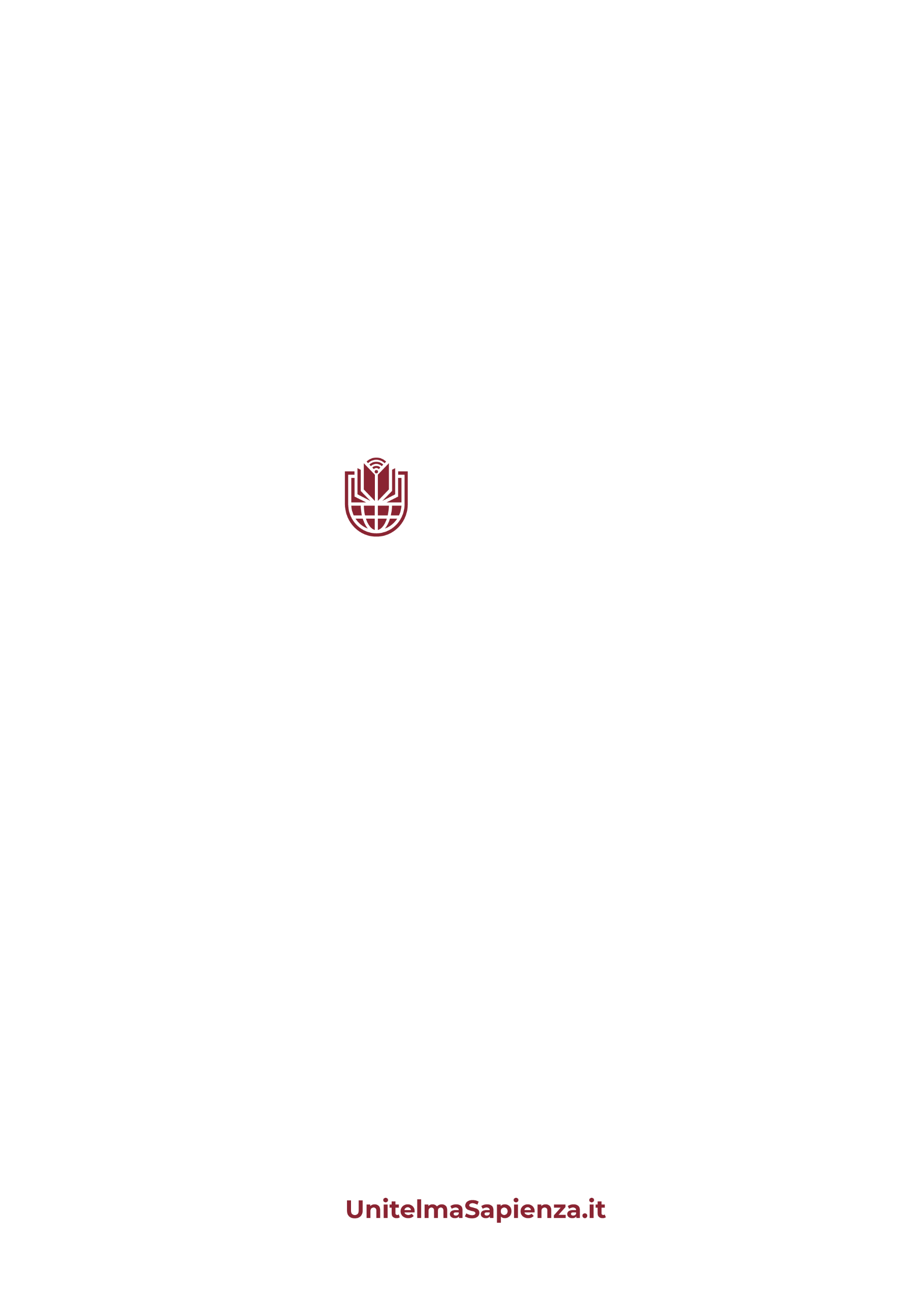 Indice1.  FinalitàIl corso è …………………………………….(specificare l’obiettivo formativo del prodotto)2.  DestinatariIl corso è rivolto a………………………………………..3.  Requisiti di accesso Indicare i requisiti di accesso al corso/master…………….4.  DidatticaLa metodologia didattica utilizzata per lo svolgimento del corso è interamente in e-learning e prevede le lezioni dei docenti, metadatate ed indicizzate, con i relativi materiali didattici scaricabili in rete. Lo studente segue le lezioni quando vuole – h 24 – come vuole – PC, tablet, smartphone – nella modalità prescelta – video/audio video, audio-streaming/downloading MP3.A supporto dell’attività didattica rappresentata dalle video lezioni verranno svolti dei web seminar, attività realizzata in modalità sincrona, che prevedono varie tipologie:webinar tematico, in cui saranno proposti approfondimenti dedicati ad alcuni temi di particolare interesse ed attualità, al fine di rendere più dinamica la didattica, promuovendo anche spazi di confronto interattivi tra docenti e studenti;webinar di discussione, che avranno per oggetto argomenti teorici tratti dal programma, su cui i partecipanti al corso saranno invitati a proporre il proprio punto di vista sulla base delle esperienze maturate nell'ambito delle rispettive organizzazioni di appartenenza, al fine di promuovere dinamiche di apprendimento proattive, in grado di rivelare le principali implicazioni e potenzialità applicative delle teorie studiate.Per valorizzare in pieno le opportunità connesse alla didattica interattiva online, saranno utilizzati anche i seguenti strumenti:wiki, per costruire insieme agli studenti "alberi" ipertestuali di conoscenze condivise, dove i contributi teorici potranno essere integrati con apporti di natura empirica proposti da tutti i partecipanti al corso, i quali potranno, così, reciprocamente arricchire i propri percorsi di apprendimento;forum, nei quali potranno essere lanciati dal docente (ma anche dagli stessi studenti) provocazioni al dibattito su temi specifici o più generali trattati nell'ambito del corso, ma anche su iniziative tese a favorire un apprendimento critico e interattivo, come nel caso della discussione di case study o di una rilettura problematica di eventi di attualità connessi agli argomenti teorici del corso;chat, potranno essere aperte in qualsiasi momento a giudizio del docente, del tutor   o su richiesta   degli studenti.La didattica tiene conto della necessità di sviluppare non solo conoscenze, ma anche di utilizzare strumenti e comportamenti professionali, con le seguenti caratteristiche:attività di progetto sul campo mirate a verificare la capacità di applicazione delle metodologie e delle tecniche in situazioni reali;testimonianze e casi di studio.5.  Assistenza e TutoraggioL’Ateneo garantisce in via continuativa un’assistenza ed un sostegno al processo di apprendimento degli allievi mediante la presenza di un tutor esperto e qualificato.Il tutor, oltre a prestare assistenza agli studenti dell’Università, gestisce in modo proattivo il rapporto con la classe virtuale degli studenti, predisponendo ogni strumento didattico ed informativo ritenuto utile per supportare gli studenti, utilizzando anche modalità sincrone ed asincrone, quali chat, forum etc.6.  Durata ed organizzazione del CorsoIl master/corso ha durata di ………….mesi per un totale di ……… ore per………..CFU complessive nelle quali sono comprese le lezioni, il tutoraggio, le verifiche intermedie, e-tivities, attività di ricerca, lo studio individuale, l’elaborazione di project work finale.(Nel caso di Master)Il master ha la durata di 12 mesi per un totale di 1.500 ore complessive (lezioni; studio individuale; prove di sperimentazione; ricerche; elaborato finale; assistenza; tutoraggio).L’Ateneo concede una proroga gratuita per completare il percorso entro il termine massimo di ulteriori 12 mesi.  Nel caso in cui lo studente non consegua il titolo entro tale termine di proroga, dovrà procedere al rinnovo dell'iscrizione con pagamento della tassa di iscrizione annuale originariamente corrisposta.7.  Direzione e docentiLa direzione del Corso è affidata al prof./dott.………………………….Sono docenti del corso: (riportare una short bio - massimo 3 righe di informazioni rilevanti per il prodotto formativo)8.  Project work, prova finale e titolo (INDICAZIONI PER I MASTER)Per ciascun partecipante è previsto, durante lo svolgimento del Master, l’organizzazione e lo svolgimento di un project work formativo professionalizzante. Il project work (studio, sperimentazione, ricerca) è un’attività complessa e strutturata che comprende la progettazione e la realizzazione di una ricerca sul campo finalizzata ad applicare le conoscenze acquisite su casi concreti. La durata del project work corrisponde a xxx ore (per xx CFU) di attività da parte dello studente, considerando il suo impegno complessivo ovvero l’attività di ricerca, studio, interazione con il docente ed il tutor, stesura e discussione finale. Le fasi del project work possono essere individuate in: • ideazione del progetto e la sua condivisione; • costruzione di obiettivi strategici e valutazione di coerenza tra missione e progetto; • definizione formale del progetto, nonché sua pianificazione e scheduling con l’assegnazione e l'organizzazione di risorse; • strumenti, metodologie e criteri di monitoraggio e valutazione. La scelta dell’argomento dell’elaborato finale dovrà essere effettuata dalla Direzione e dal Coordinatore del Master, secondo le modalità definite. L’elaborato finale sarà sottoposto alla valutazione della Commissione per il conseguimento del titolo di Master. Il voto verrà espresso in centodecimi. A seguito della valutazione positiva dell’elaborato finale da parte della Commissione di Master, l’Università rilascerà il diploma di Master Universitario di…………..livello in “INSERIRE TITOLO MASTER”, con l’attribuzione di 60 crediti formativi universitari (CFU).9.  Quota e modalità di iscrizione La quota di iscrizione al corso/master è di € ………………………..Per i soggetti convenzionati la quota del corso è pari a € …………………..L’importo è frazionabile in 3 rate, di cui la prima di € 600,00, all’atto dell’iscrizione e le successive, a 60 e 90 gg dalla data di iscrizione.La domanda deve essere presentata “on line” sul sito www.unitelmasapienza.it, attraverso la specifica sezione “Iscriversi”. Al termine del percorso è previsto il pagamento della tassa conseguimento titolo pari a………Si informa che il bollo per l’iscrizione (€ 16,00) e i due bolli per il conseguimento titolo (tot. € 32,00) sono previsti per normativa vigente dell’Agenzia delle Entrate.10.  ProgrammaIl programma del corso prevede il conseguimento di……………………..CFU così suddivisi: ………………………….. nelle seguenti tematiche:INSERIRE IL PROGRAMMA DELL’INTERO CORSO CON SPECIFICA DEI NOMINATIVI DEI DOCENTI, SUDDIVISIONE DEI CFU E RELATIVI SETTORI SCIENTIFICO DISCIPLINARI (SSD).Definire eventuale calendarizzazione delle registrazioni dei tutti i moduli.INFORMAZIONIUniversità degli Studi di Roma UnitelmaSapienza www.unitelmasapienza.it info@unitelmasapienza.it                                                             1234567FinalitàDestinatariRequisiti di accessoDidatticaAssistenza e tutoraggioDurata ed organizzazione del CorsoDirezione e docenti8Project work, prova finale e titolo9Quota e modalità di iscrizione 10Programma